               Анкета соискателя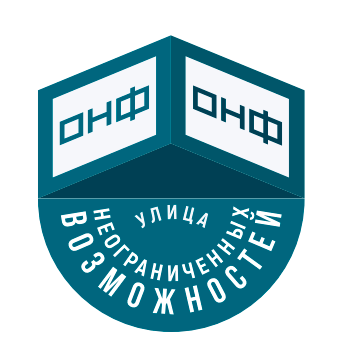 Фамилия, Имя, Отчество: __________________________________________________________________________________________________________________________________________Дата рождения, возраст: __________________________________________________________Адрес проживания:________________________________________________________________________________________________________________________________________________Номер телефона:_________________________________________________________________Группа инвалидности, категория заболевания:________________________________________________________________________________________________________________________Образование:____________________________________________________________________Опыт работы? (место, должность, обязанности) Заработная плата на предыдущем месте работы? Почему уволились с предыдущего места работы?___________________________________________________________________________________________________________________________________________________________________________________________________________________________________________________Где бы вы хотели работать? Какие есть пожелания? Какой хотелось бы уровень ЗП? (от) Какой хотели бы график работы? (полный/частичный рабочий день, гибкий график, работа удаленно или в офисе)? Ваши ожидания от будущего работодателя и коллектива?____________________________________________________________________________________________________________________________________________________________________________________________________________________________________________________________________________________________________________________________________Есть ли возможность работать удаленно?___________________________________________Где вы точно не хотите/не можете работать?_________________________________________Электронная почта:_______________________________________________________________Я даю согласие на обработку персональных данных, указанных мной в анкете 